ПРОЕКТ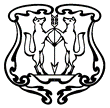 ЕНИСЕЙСКИЙ ГОРОДСКОЙ  СОВЕТ ДЕПУТАТОВКрасноярского  краяПРОЕКТ РЕШЕНИЕ«___»_______ 20___ г.                      г. Енисейск                                  № _____ О внесении изменений в Решение Енисейского городского Совета депутатов Красноярского края от 30.10.2017 № 25-220 «Об утверждении Правил благоустройства территории города Енисейска»В целях приведения решения Енисейского городского Совета депутатов Красноярского края от 30.10.2017 № 25-220 «Об утверждении Правил благоустройства территории города Енисейска» в соответствие со ст. 16 Федерального закона от 06.10.2003 № 131-ФЗ «Об общих принципах организации местного самоуправления в Российской Федерации», руководствуясь статьями 30, 32 Устава города Енисейска, РЕШИЛ:1.Внести в решение Енисейского городского Совета депутатов Красноярского края от 30.10.2017 № 25-220 «Об утверждении Правил благоустройства территории города Енисейска» следующие изменения: 1.1. в Правила благоустройства территории г. Енисейска:1.1.1 статью 1 главы 1 дополнить пунктом следующего содержания:«6. Организация благоустройства города Енисейска осуществляется в соответствии с требованиями альбомов архитектурных решений по благоустройству общественных пространств, стандартов благоустройства улиц города Енисейска, а также иных документов, регламентирующих требования к выбору элементов благоустройства, утвержденных администрацией города Енисейска»;1.1.2. в пункте 2 статьи 81 главы 12 слова «осуществляются в соответствии с Федеральным законом от 26.12.2008 № 294-ФЗ «О защите прав юридических лиц и индивидуальных предпринимателей при осуществлении государственного контроля (надзора) и муниципального контроля» заменить на слова «осуществляются в соответствии с Федеральным законом от 31.07.2020 № 248-ФЗ «О государственном контроле (надзоре) и муниципальном контроле в Российской Федерации»;2. Настоящее решение вступает в силу с момента опубликования в Информационном бюллетене города Енисейска Красноярского края подлежит размещению на официальном интернет-портале органов местного самоуправления муниципального образования – город Енисейск www.eniseysk.com, распространяет свое действия на правоотношения возникшие с 01.01.2022 года.3. Контроль за исполнением решения возложить на комиссию по вопросам ЖКХ, благоустройства и формирования комфортной городской среды (Шакирова М.Г.).Председатель городского Совета депутатов                                Н.В. ЛобановаГлава города                                                                   В.В. Никольский